ПРЕСС-РЕЛИЗк 53-му Казанского лыжному марафону7 марта в столице Татарстана на территории стадиона «Локомотив» (пос.Юдино) состоится 53-й Казанский лыжный марафон. Ожидается, что в нем примут участие порядка 350 человек – любителей зимнего спорта со всей республики, а также из разных российских и зарубежных городов.Возраст участников не ограничен, чтобы присоединиться к марафону, необходимо получить справку о допуске к соревнованиям от лечащего врача. В марафоне могут принять участие и спортсмены в возрасте от 13 лет – им предстоит преодолеть дистанцию в 5 км.Откроется марафон в 9:00 с лыжной гонки на дистанцию 5 км. В 9:45 состоится официальное открытие турнира, а в 10:00 будет дан старт основным соревнованиям – лыжным гонкам на 25 км и 50 км.Традиционно гостями соревнований станут прославленные спортсмены, легенды лыжного спорта Татарстана и России.Регистрация участников марафона и выдача стартовых комплектов будет проходить 6 марта с 12:00 до 18:00 на территории стадиона «Локомотив». 7 марта регистрация откроется с 8:00. В стартовый комплект входит номер и специальный чип, который необходим для контроля прохождения дистанции спортсменами.Из-за аномально теплой погоды лыжную трассу начали готовить за неделю до соревнований. В этом году трасса будет более легкой для прохождения, чем в предыдущие сезоны. Подготовка лыжной трассы, по словам председателя Комитета физической культуры и спорта, ведется с начала недели. Для проведения соревнований на территорию «Локомотива» завозят чистый снег со стадионов «Ракета» и «Трудовые резервы», где он не тает благодаря системам охлаждения.Казанский марафон входит в состав международного движения Russialoppet, охватывающего более 20 лыжных марафонов страны. По ходу дистанции для лыжников установят специальные транзитные зоны, где они смогут перекусить фруктами, попить воду или чай. А после завершения гонки для всех желающих организуют полевую кухню.При поддержке Федерации лыжных гонок РТ для участников марафона сформирован призовой фонд в 1 млн рублей. Спортсмены, занявшие первые три призовых места в основном забеге, получат по 70 тыс. рублей. В общей сложности денежные призы получат 44 человека. Кроме того, каждому участнику на финише вручат памятные медали и дипломы.Для зрителей организаторы подготовят насыщенную культурно-развлекательную программу: посетители смогут посмотреть концерт и принять участие в конкурсах и играх.Для журналистов на месте проведения соревнований будет организована специальная палата с горячим питанием, также работающие на месте специалисты будут помогут в организации пресс-подходов к почетным гостям и участникам марафона.Контактное лицо: Гульсира Султанова, Федерация лыжных гонок РТ,              тел.: +7 (987) 290-78-17.МИНИСТЕРСТВО СПОРТА РЕСПУБЛИКИ ТАТАРСТАНМИНИСТЕРСТВО СПОРТА РЕСПУБЛИКИ ТАТАРСТАН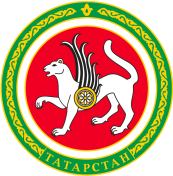 ТАТАРСТАН РЕСПУБЛИКАСЫ СПОРТ МИНИСТРЛЫГЫТАТАРСТАН РЕСПУБЛИКАСЫ СПОРТ МИНИСТРЛЫГЫул.Петербургская, д.12, г.Казань, 420107ул.Петербургская, д.12, г.Казань, 420107Петербургская урамы, 12 нче йорт, Казан шәһәре, 420107Петербургская урамы, 12 нче йорт, Казан шәһәре, 420107Тел.: (843) 222-81-01, факс: (843) 222-81-79. E-mail: mdmst@tatar.ru, http://minsport.tatarstan.ruТел.: (843) 222-81-01, факс: (843) 222-81-79. E-mail: mdmst@tatar.ru, http://minsport.tatarstan.ruТел.: (843) 222-81-01, факс: (843) 222-81-79. E-mail: mdmst@tatar.ru, http://minsport.tatarstan.ruТел.: (843) 222-81-01, факс: (843) 222-81-79. E-mail: mdmst@tatar.ru, http://minsport.tatarstan.ruТел.: (843) 222-81-01, факс: (843) 222-81-79. E-mail: mdmst@tatar.ru, http://minsport.tatarstan.ruТел.: (843) 222-81-01, факс: (843) 222-81-79. E-mail: mdmst@tatar.ru, http://minsport.tatarstan.ru